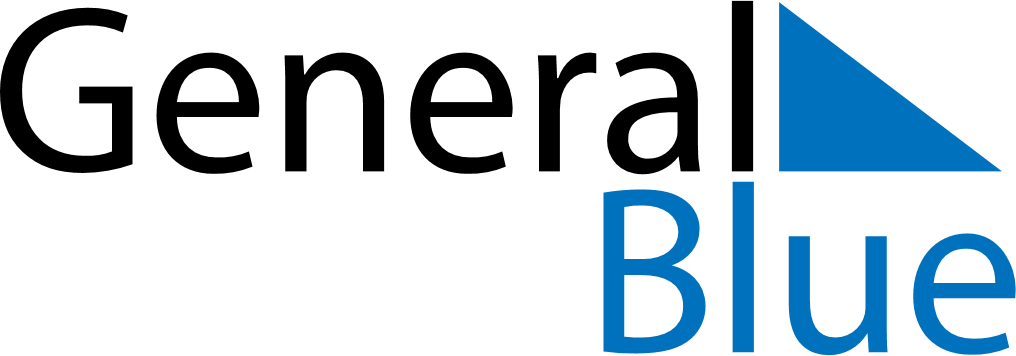 January 2028January 2028January 2028SloveniaSloveniaSundayMondayTuesdayWednesdayThursdayFridaySaturday1New Year’s Day2345678New Year’s Day910111213141516171819202122232425262728293031